Challenge Part II: Navigate the maze using a color sensor and a series of switches in a loop( this is termed a polling algorithm) to read 'signs' indicating where to turn-for exampleIf blue detected, turn right If green detected, turn left If red detected, stop If yellow detected-slow down 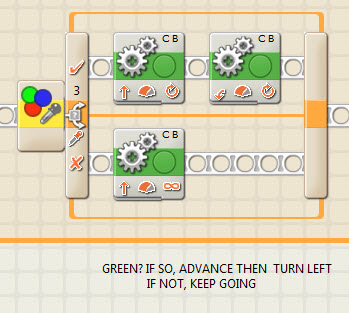 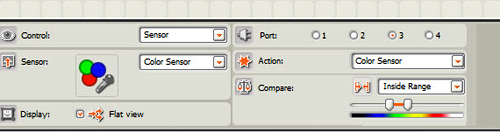 Note that you can now set the robot anywhere on the course and it 'knows' where to go.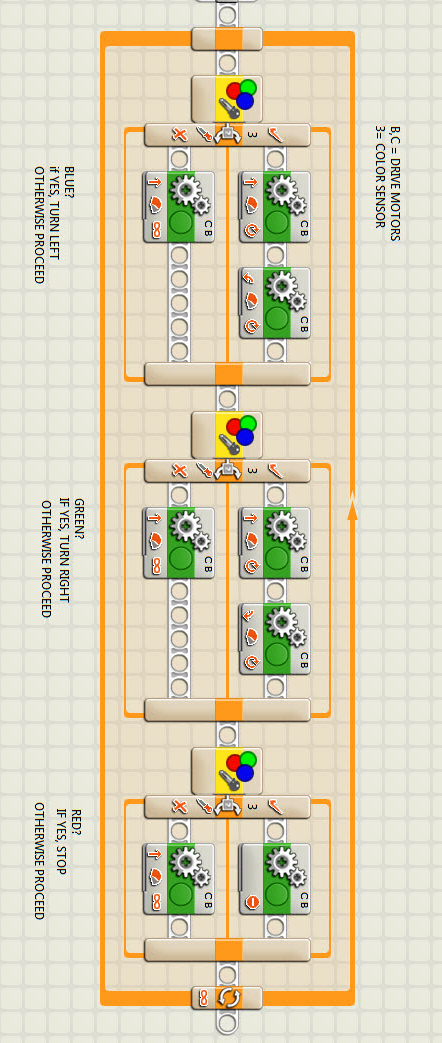 Preliminary exercise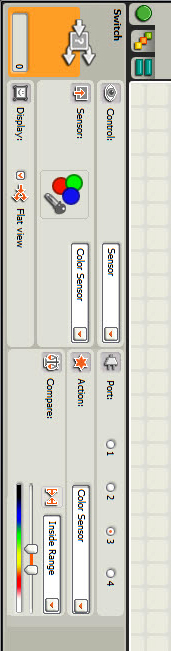 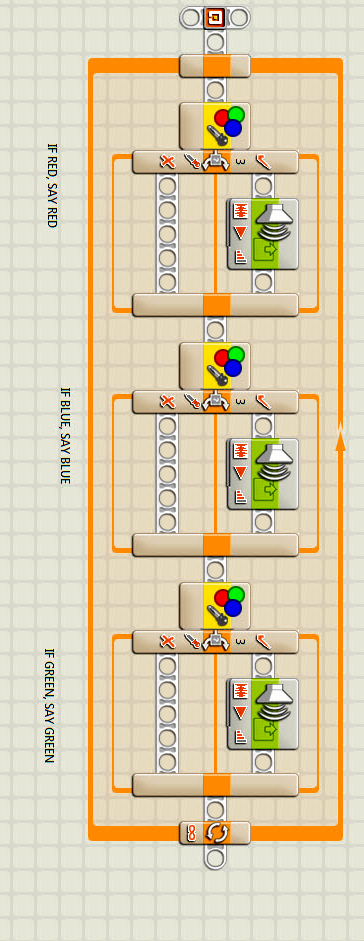 